Die QR–Codes der Folgeseiten verlinken auf meine Erklärvideos auf YouTube sowie meine Quizzes bei LearningApps. Die QR–Codes und sonstigen Verlinkungen dürfen für unterrichtliche Zwecke genutzt, geteilt und verbreitet werden.Das Tutorial zum Umgang mit den Dokumenten findest du hier.Über Feedback ( info@180grad-flip.de ) freue ich mich. Viel Spaß beim Ausprobieren.Sebastian Stoll ( www.180grad-flip.de )                                                                                                       (Stand 14.12.2020)		SachrechnenFlächenberechnungBinomische FormelnLineare Funktionen – GrundlagenLineare Funktionen – WerkzeugeLineare Gleichungssysteme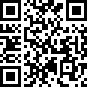 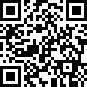 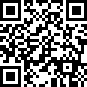 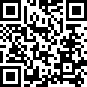 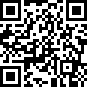 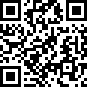 Unterschied – Umfang und Flächeninhalt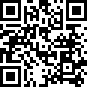 Winkelsumme in Flächen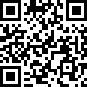 Umfang und Flächeninhalt des Quadrats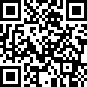 Umfang und Flächeninhalt des Rechtecks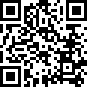 Umfang und Flächeninhalt des Parallelogramms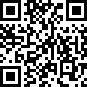 Umfang und Flächeninhalt des Dreiecks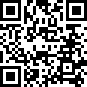 Umfang und Flächeninhalt des Trapezes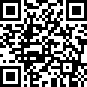 Binomische Formeln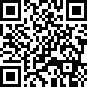 Faktorisieren – Binomische Formeln rückwärts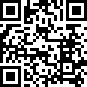  mit Klammer – Binomische Formeln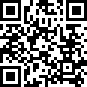 Punkte im Koordinatensystem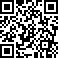 Funktionsbegriff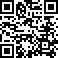 Zeichnen mit Hilfe von Wertetabellen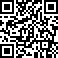 Proportionale Funktion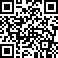 Lineare Funktion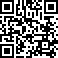 Zeichnen mit m und bEinführung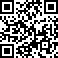 Beispiele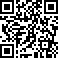 Erkennen von Funktionen im KoordinatensystemEinführung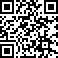 Beispiele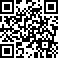 Umformen in die Normalform y = mx + bEinführung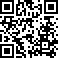 Beispiele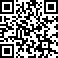 Schnittpunkte mit den AchsenNullstellenEinführung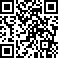 Beispiele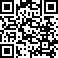 Punktprobe durchführen Punktkoordinaten bestimmenEinführung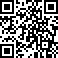 Beispiele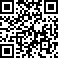 Funktionsgleichung aus zwei PunktenEinführung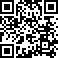 Beispiele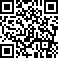 Schnittpunkte zweier GeradenEinführung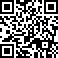 Beispiele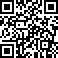 Gleichsetzungsverfahren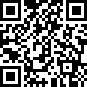 Gleichsetzungsverfahren – Haupttermin 2004 P3 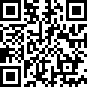 Einsetzungsverfahren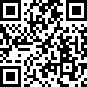 Einsetzungsverfahren – Haupttermin 2010 P4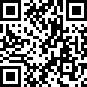 Additionsverfahren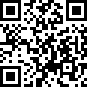 Additionsverfahren –               Haupttermin 2006 P5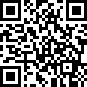 